GERER LES CONFLITS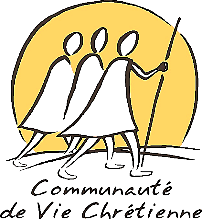 Visée : Discerner la volonté de Dieu.« Nous laisserons tout à Dieu notre Seigneur, pour qu’en toutes nos affaires s’accomplisse sa très sainte volonté ». Ignace, dans sa lettre à François de Borgia.Textes pour la prière : Marc 7, 1-2, 5-8, 13-15, 17-24 : « Pourquoi tes disciples ne suivent-ils pas la tradition des anciens ? Ils prennent leurs repas avec des mains impures. »Pour préparer mon partage :Depuis notre dernière rencontre, je relis les situations conflictuelles que j’ai pu avoir à vivre ou que j’ai évitées (dans mon couple, ma famille, au travail, en paroisse etc.…)Quelle était l’origine du conflit ? L’enjeu ? Comment je l’ai vécu ou évité ? Comment s’est-il résolu ? Comment l’ai-je dépassé ? Quelle aide ? Prière, partage avec d’autres, démarche ? S’il n’est pas résolu, comment je vis cet échec ?Quelle attitude de Jésus me touche et me déplace par rapport à ce conflit ?> Suite à cette relecture, je choisis ce que je souhaite partager en communauté locale.Autres ressources : Dossier « Incontournables conflits» - Revue Vie Chrétienne n°20 – nov. 2012« Cessez d’être gentil, soyez vrai ! Etre avec les autres en restant soi-même », de Thomas d’Ansembourg, les Éditions de l’homme, 2004.« La communication non-violente au quotidien », de Mashall Rosemberg, Éditions Jouvence, 2003« Jacob le talonneur » par Claire Le  Poulichet - Revue Vie chrétienne n°19 – sept. 2012 - p. 24 Fiche à l’attention des Communautés Locales – Révision 2016